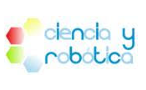 Clases de robótica 2020-2021 impartidas en las instalaciones de Ciencia y RobóticaLa actividad que se venía desarrollando en años anteriores en el centro educativo San José Obrero se impartirá en las instalaciones de Ciencia y Robótica en las mismas condiciones, con la salvedad de que cada alumno dispondrá de manera individual de un equipo y un ordenador.El desplazamiento hasta el aula se realizará a cargo de la empresa Si así lo desea, también podrá correr por cuenta del padre/madre o tutor. Las instalaciones se encuentran ubicadas en la C/ Pablo VI, 9 de Pozuelo de Alarcón. El protocolo para los desplazamientos colectivos será el siguiente:Recogida del alumno en el centro educativo.El traslado hasta las aulas se realizará a pie o en vehículo de la empresa, en ambos casos, tanto los alumnos como los acompañantes harán uso de mascarilla durante el trayecto y se dispondrá de gel hidroalcohólico que será suministrado en la recogida.Dentro de las instalaciones se seguirán todos los protocolos de seguridad y distancia entre los alumnos.Precio de la actividad.	-Iniciación: 60,00 €  	-Avanzado 60,00 €La matrícula será gratis para los alumnos del centro. Horario de la Actividad:Viernes: 16:30 -18:00Recogida a las 16:00 en el centro para los niños que no sean llevados por sus padres a nuestras instalaciones.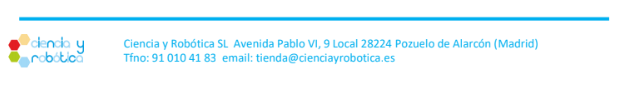 